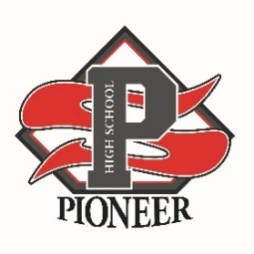 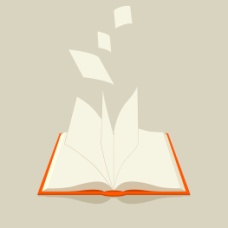      Sharyland Pioneer High School                                   2017-2018 Syllabus	                                                  English IIThe Language Arts department of Sharyland Pioneer High School challenges all student learners to excel in the areas of reading, writing, and advanced critical thinking. In addition special emphasis is placed on enriched college preparation and readiness, mastery of the state's E.O.C (STAAR) examination, and improvement of SAT and ACT scores.Course Description:  English II is the study of World Literature.  The course includes intense study of the elements of writing: rhetorical devices, voice, stylistic devices, grammar; the elements of literature:  diction, language, imagery, syntax.  The objective of English II is concise writing, coherent critical thinking, and mastery of all TEKS.  It is designed to prepare students for the demands of college degree programs and/or for the workplace.  Required Materials: 1. USB pen drive2. 1 Composition Notebook3. 1 pocket folder with brads4. Loose Leaf Paper5. Pencils and blue or black ink pens 6. Highlighters 7. Index cards8. Project materials: markers, map       colors/crayons, glue sticks, scissors,     magazines Major Texts/Units*:Instructional Strategies:  A wide variety of instructional strategies are used to provide learning opportunities that scaffold learning and accommodate a variety of learning styles, interests and ability levels.  These may include but are not limited to the following: PoliciesGrading/ Late Work Policy:  Due dates are important—complete assignments on time.  https://www.sharylandisd.org/UserFiles/Servers/Server_416150/File/Grading%20Procedures%20revised%204.17.17.pdf*Following Sharyland I.S.D.’s  grading policy, parents/guardians will be notified when a student’s grade is less then 70%.Plagiarism Policy:  Plagiarism is stealing someone else’s ideas or work and presenting them as your own.  It is a serious offense which is unethical, violates the rules of student conduct, and may be a violation of copyright law.  Whenever you borrow information for an assignment, you must give proper reference and cite your sources.  This gives proper credit to the creator of the work, it allows the reader to locate the original information, and it lends credibility to your work.  Plagiarism will not be tolerated and will result in severe consequences to be decided upon by administration and the teacher.  Any such offences will be documented and kept on file.Attendance Policy: Following Sharyland I.S.D.’s attendance policy, parents/guardians will be notified Of excessive absences. For more information, please review the Sharyland ISD Student/Parent Handbook.Food/Beverage Policy: No food allowed in class.  Only clear water bottles permitted at teacher discretion. Cell Phone Policy: Sharyland Pioneer High School implements a BYOD (bring your own device) policy.  When given permission, students will be allowed to use electronic devices for educational purposes only.  If the lesson does not require the use of cellphones, turn it off and put it away.  If I see it, it will be confiscated and turned in to an administrator, no questions asked!  Bathroom Policy: You are expected to come to class ready to participate in the day’s lesson.  Please take care of your restroom needs before or after class.Extra Help: My job is to help you learn.  If you feel you need extra support to accomplish the learning goals, please come see me and we will arrange informal tutorial sessions.  In addition, if you would like feedback on a major assignment before the due date, please ask.  I am more than willing to meet with you, read your work and offer oral or written feedback.   Sharyland ISD Student/Parent Handbook:http://sharyland.ss8.sharpschool.com/UserFiles/Servers/Server_416150/File/2017-18%20Sharyland%20ISD%20Student%20Parent%20Handbook%20FINAL%20080917.pdfTutoring: Tutoring will be held by appointment after school Monday – Thursday from 4:15-5:15. Please see tutoring schedule on teacher faculty page.Mrs. Ballesteros’ Classroom Expectations:ARRIVE PROMPTLYPioneer High School’s tardy policy will be enforced. Make sure you are in your seat, with all necessary materials, as soon as the tardy bell rings.COME TO CLASS PREPAREDAll necessary materials must be brought to class each day. This includes your books, binder, notebooks, paper, writing utensils, homework assignments, and any other major projects or assignments due. MIND YOUR MANNERSPlease be respectful at all times, to your classmates and me, as well as any visitors. This also includes school property. Any rude or inappropriate behavior, in any form, will not be tolerated.ACTIVELY PARTICIPATECome to class with an open mind and a positive attitude! Our classroom will be a fun, learning environment where ideas can be shared and we can grow together. Never be afraid to ask questions or make mistakes; it’s all part of learning. Participation grades will be taken, so make sure to speak up and take an active interest in your learning!DISMISSALThe bell does not dismiss you, I do. Make sure you leave the classroom exactly as you found it, clean and orderly, and make sure you are in your seats before the dismissal bell; you will not be allowed to leave until this is done. Make it a habit.Contact Information:Mrs. S. BallesterosELA Co-Department ChairBuilding A - Rm. 176Conference Period: 3rd block 11:56 - 1:26 -- -- -- -- -- -- -- -- -- -- -- -- -- -- -- -- -- -- -- -- -- -- -- -- -- -- -- -- -- -- -- -- -- -- -- -- -- -- -- -- -- -- -- -- -- -- -- -- -- -- -- Parent/ Guardian                                                          I have read and discussed the course outline with my son/daughter and I am aware of the course website._______________________________________ 	____________________________________           (Student Name, please print)			     (Parent/Guardian Name, please print) 
____________________________________	             ____________________________________                  (Student Signature)			            (Parent/Guardian Signature)			        		 	 	         Please indicate if your son/daughter has access to a computer and the internet from home.Computer and internet access available        ______ Computer access (but not internet) available	______Computer and internet access not available   ______Short StoriesSpeak by Laurie Halse AndersonAntigone by SophoclesEnglish II textbook*Subject to change due to text availability and/or student needSmall group/whole class discussionCritical thinking journals/Interactive notebooksMinor critical analysis writing assignments (i.e. story element analysis paragraphs)Essays (i.e. persuasive, analytical)Minor creative writing assignments (i.e. character letters, point-of-view re-writes)Informal dramatic presentations (i.e. character role plays, tableauxs, reader’s theatre)Direct instructionGroup/individual  oral presentationsGraphic Organizers (i.e. theme tracking, venn diagram, character webs)Unit Tests/quizzes/chapter questions/projects